SPECYFIKACJA ISTOTNYCH WARUNKÓW ZAMÓWIENIA – STERYIZATORNazwa i adres Zamawiającego oraz prowadzącego postępowanieZamawiający/prowadzący postępowanie:POWIAT PIŃCZOWSKI, ul. Zacisze 5, 28-400 PińczówGodziny pracy:Od poniedziałku do piątku w godzinach od 7:30 do 15:30Tel. 41 357 60 01 fax. 41 35 760 07BIP: http://starostwopinczow.realnet.pl/Adres internetowy: www.pinczow.plTryb udzielania zamówieniaPostępowanie jest prowadzone w celu udzielenia zamówienia publicznego w trybie „PRZETARG NIEOGRANICZONY” art. 39 ustawy z dnia 29 stycznia 2004 roku Prawo zamówień publicznych Opis przedmiotu zamówienia Przedmiotem zamówienia jest zakup i dostawa sprzętu wspierającego zabezpieczenie przed COVID-19 – STERYLIZATOR - 1 kpl.Zamówienie obejmuje również instalację sprzętu. Parametry techniczne - załącznik nr 5 do SIWZ.Wspólny słownik KOD CPV33191000-5– Urządzenia sterylizujące, dezynfekcyjne i higieniczne Przedmiot zamówienia został szczegółowo opisany w załączniku nr 5 do SIWZ.Przedmiot zamówienia realizowany jest w ramach projektu dofinansowanego z Regionalnego Programu Operacyjnego Województwa Świętokrzyskiego na lata 2014-2020, Oś Priorytetowa 9  ,,Włączenie społeczne i walka z ubóstwem", Działanie 9.2. ,,Ułatwienie dostępu do wysokiej jakości usług społecznych i zdrowotnych” w ramach projektu pn.” „Powiat Pińczowski – bezpieczny w epidemii” objętego umową nr RPSW.09.02.03-26-0013/20-00Termin wykonania, okres gwarancji i rękojmi.Wymagany termin realizacji zamówienia maksymalny do 15 grudnia 2020. Zamawiający zastrzega, iż przekroczenie tego terminu skutkować może rezygnacją z zamówienia z uwagi na termin zakończenia projektu „Powiat Pińczowski – bezpieczny w epidemii”.Wymagany termin gwarancji i rękojmi – minimum 24 miesiące. Okres gwarancji 
i rękojmi rozpoczyna się od daty przekazania Zamawiającemu przedmiotu zamówienia potwierdzonego bezusterkowym protokołem odbioru.Zamawiający wymaga maksymalnie 48 godzinnego(pełne godziny) czasu reakcji serwisu (fizyczne stawienie się serwisanta w miejscu zainstalowania sprzętu i podjęcie czynności zmierzających do naprawy sprzętu) licząc od momentu zgłoszenia awarii.Warunki udziału w postępowaniu.Do postępowania może przystąpić Wykonawca który:spełnia warunki udziału w postępowaniu i złoży stosowne oświadczenie – załącznik nr 2złoży ważną ofertę wraz z załącznikami, spełniającą wymagania ogłoszenia i SIWZnie podlega wykluczeniu z postępowania o których mowa w art. 24 ust.1 pkt. 12-23 oraz ust. 5 pkt.1. ustawy Prawo Zamówień Publicznej i złoży stosowne oświadczenie o braku podstaw do wykluczenia – załącznik nr 3.Wymagania Zamawiającego dot. przedmiotu zamówienia. Oferowane wyposażenie musi być fabrycznie nowe (bez śladów użytkowania), aktualnie wyprodukowane na rynku (rok produkcji nie wcześniej niż 2019r.)Wszystkie dokumenty załączone do dostarczonego przedmiotu zamówienia muszą być sporządzone w języku polskim w formie drukowanej.W ramach zaoferowanej ceny Wykonawca jest zobowiązany dostarczyć przedmiot zamówienia w miejsce docelowe wraz z montażem, zestawieniem oraz uruchomieniem w taki sposób aby przedmiot zamówienia był gotowy do użytkowania.Minimalne warunki gwarancji Wymagany przez Zamawiającego okres gwarancji i rękojmi wynosi min. 24 miesiące od daty uruchomienia i odbioru końcowego; okres rękojmi i gwarancji rozpoczyna się równocześnie.Udzielona gwarancja i rękojmia obejmuje wszystkie elementy dostarczonego wyposażenia oraz sprzętu wraz z niezbędnym wyposażeniem z wyłączeniem materiałów eksploatacyjnych podlegających zużyciu podczas normalnej eksploatacji.W przypadku max. 3 napraw gwarancyjnych tego samego wyposażenia/sprzętu podzespołu Wykonawca będzie zobowiązany dokonać wymiany na nowy wolny od wad.W ramach udzielonej gwarancji Wykonawca zapewnia autoryzowany serwis techniczny 
i nie może odmówić wymiany niesprawnej części na nową, w przypadku, gdy jej naprawa nie gwarantuje prawidłowej pracy wyposażenia i sprzętu.Powiadomienia o awarii prowadzone będzie z zachowaniem formy pisemnej.Dopuszcza się formę faksu i elektroniczną. Strona, która otrzymuje dokumenty lub informacje faksem lub e-mailem jest zobowiązana na żądanie strony przekazującej dokument lub informację, do niezwłocznego potwierdzenia faktu ich otrzymania.Jeżeli okres naprawy urządzenia będzie dłuższy niż 28 dni kalendarzowych należy na ten czas dostarczyć sprawne urządzenie zastępcze. Wykonawca zapewnia pełny, bezpłatny przegląd okresowy całego wyposażenia 
na 1 miesiąc przed upływem terminu gwarancji.Inne wymagania:bezpłatna dostawa, instalacja, uruchomienie, testowanie i włączanie do eksploatacji;  instrukcja obsługi w jęz. polskim w wersji drukowanej,Karta gwarancyjna dostarczana przez Wykonawcę nie może nakładać na Zamawiającego dodatkowych zobowiązań finansowych i materialnych które by uzależniały uprawnienia do udzielonej gwarancji.Jeżeli Wykonawca stwierdzi, że użyte w SIWZ i w załącznikach do SIWZ parametry lub normy krajowe lub przenoszące na normy europejskie lub normy międzynarodowe mogą wskazywać na producentów produktów lub źródła ich pochodzenia to oznacza, że mają takie znaczenie, że parametry techniczne tak wskazanych produktów określają wymagane przez Zamawiającego minimalne oczekiwania co do jakości produktów, które mają być użyte do wykonania przedmiotu umowy. Wykonawca jest uprawniony do stosowania produktów równoważnych, przez które rozumie się takie, które posiadają parametry techniczne nie gorsze od tych wskazanych w SIWZ i w załącznikach do SIWZ. Na Wykonawcy spoczywa ciężar wskazania „równoważności”.Opis warunków udziału w postępowaniu oraz opis sposobu dokonywania oceny spełniania tych warunków.Oferta zostanie uznana za spełniającą warunki, jeśli będzie:Zgodna w kwestii sposobu jej przygotowania, oferowanego przedmiotu i warunków zamówienia ze wszystkimi wymogami niniejszej SIWZ.Złożona w wyznaczonym terminie składania ofert.Zasady składania oświadczeń i dokumentów oraz wyboru ofertyDo oferty Wykonawca dołącza aktualne na dzień składania ofert oświadczenie w zakresie wskazanym przez Zamawiającego w ogłoszeniu o zamówieniu i specyfikacji istotnych warunków zamówienia.Wykonawca, który powołuje się na zasoby innych podmiotów, w celu wykazania braku istnienia wobec nich podstaw wykluczenia oraz spełnienia, w zakresie, w jakim powołuje się na ich zasoby, warunków udziału w postępowaniu składa także jednolite dokumenty dotyczące tych podmiotów.W przypadku wspólnego ubiegania się o zamówienie przez Wykonawców, oświadczenie składa każdy z Wykonawców wspólnie ubiegający się o zamówienie. Dokumenty te potwierdzają spełnienie warunków udziału w postępowaniu oraz brak podstaw wykluczenia w zakresie, w którym każdy z Wykonawców wykazuje spełnienie warunków udziału w postępowaniu oraz braku podstaw wykluczenia.Jeżeli wykaz, oświadczenia lub inne złożone przez Wykonawcę dokumenty będą budzić wątpliwości Zamawiającego, może on zwrócić się bezpośrednio do właściwego podmiotu, na rzecz którego usługi były wykonywane, o dodatkowe informacje lub dokumenty w tym zakresie.Jeżeli jest to niezbędne do zapewnienia odpowiedniego przebiegu postępowania o udzielenie zamówienia, Zamawiający może na każdym etapie postępowania wezwać Wykonawców do złożenia wszystkich lub niektórych oświadczeń lub dokumentów potwierdzających, że nie podlegają wykluczeniu, spełniają warunki udziału w postępowaniu, a jeżeli zachodzą uzasadnione podstawy do uznania, że złożone uprzednio oświadczenia lub dokumenty nie są już aktualne, do złożenia aktualnych oświadczeń lub dokumentów.W odniesieniu do Wykonawcy który w świetle przesłanek określonych w art. 24 ust. 1 pkt 13 i 14 oraz 16-20 ustawy podlega wykluczeniu, Zamawiający dopuszcza (samooczyszczenie) self – cleaning. W sytuacji zaistnienia podstaw wykluczenia Wykonawcy z postępowania – istnieje możliwość przedstawienia przez tego Wykonawcę dowodów na to, że podjął środki wystarczające do wykazania jego rzetelności w tym, że 1) naprawił szkodę lub zadośćuczynił za doznaną krzywdę, 2) podjął konkretne środki techniczne, kadrowe, organizacyjne, odpowiednie do zapobiegania z kolejnym przestępstwom lub nieprawidłowemu postępowaniu; w takim przypadku Zamawiający rozpatrzy dowody wskazane wyżej i dokona ich oceny w świetle przesłanek wykluczenia Wykonawcy. Zapisów zdania pierwszego nie stosuje się, jeżeli wobec Wykonawcy będącego podmiotem zbiorowym, orzeczono prawomocnym wyrokiem sądu zakaz ubiegania się o udzielenie zamówienia oraz nie upłynął określony w tym wyroku okres obowiązywania tego zakazu. Opis warunków podmiotowych i sposobu dokonywania oceny spełniania tych warunków oraz braku podstaw do wykluczenia:Kompetencji i uprawnień do prowadzenia działalności zawodowej, o ile wynika to z odrębnych przepisów;Na potwierdzenie należy złożyć: oświadczenie zgodnie z załącznikiem nr 2 – Zamawiający w tym zakresie nie stawia żadnych wymagań.Zdolności technicznej lub zawodowej wykonawcy;Na potwierdzenie należy złożyć: oświadczenie zgodnie z załącznikiem nr 2 – Zamawiający w tym zakresie nie stawia żadnych wymagań.Sytuacji ekonomicznej lub finansowej Na potwierdzenie należy złożyć: oświadczenie zgodnie z załącznikiem nr 2 –  Zamawiający w tym zakresie nie stawia żadnych wymagań.Zamawiający zgodnie z przesłankami zawartymi w art. 24 ust. 1 pkt 12-23 ustawy wykluczy:Wykonawcę, który nie wykazał spełniania warunków udziału w postępowaniu, lub nie wykazał braku podstaw wykluczenia;Wykonawcę będącego osobą fizyczną, którego prawomocnie skazano za przestępstwo:o którym mowa w art. 165a, art. 181–188, art. 189a, art. 218–221, art. 228–230a, art. 250a, art. 258 lub art. 270–309 ustawy z dnia 6 czerwca 1997 r. – Kodeks karny (Dz. U. Nr 88, poz. 553, z późn. zm.) lub art. 46 lub art. 48 ustawy z dnia 25 czerwca 2010 r. o sporcie (Dz. U. z 2016 r. poz. 176),o charakterze terrorystycznym, o którym mowa w art. 115 § 20 ustawy z dnia 6 czerwca 1997 r. – Kodeks karny,skarbowe,o którym mowa w art. 9 lub art. 10 ustawy z dnia 15 czerwca 2012 r. o skutkach powierzania wykonywania pracy cudzoziemcom przebywającym wbrew przepisom na terytorium Rzeczypospolitej Polskiej (Dz. U. poz. 769);Wykonawcę, jeżeli urzędującego członka jego organu zarządzającego lub nadzorczego, wspólnika spółki w spółce jawnej lub partnerskiej albo komplementariusza w spółce komandytowej lub komandytowo-akcyjnej lub prokurenta prawomocnie skazano za przestępstwo, o którym mowa w pkt 1.2;Wykonawcę, wobec którego wydano prawomocny wyrok sądu lub ostateczną decyzję administracyjną o zaleganiu z uiszczeniem podatków, opłat lub składek na ubezpieczenia społeczne lub zdrowotne, chyba że Wykonawca dokonał płatności należnych podatków, opłat lub składek na ubezpieczenia społeczne lub zdrowotne wraz z odsetkami lub grzywnami lub zawarł wiążące porozumienie w sprawie spłaty tych należności;Wykonawcę, który w wyniku zamierzonego działania lub rażącego niedbalstwa wprowadził Zamawiającego w błąd przy przedstawieniu informacji, że nie podlega wykluczeniu, spełnia warunki udziału w postępowaniu lub kryteria selekcji, lub który zataił te informacje lub nie jest w stanie przedstawić wymaganych dokumentów;Wykonawcę, który w wyniku lekkomyślności lub niedbalstwa przedstawił informacje wprowadzające w błąd Zamawiającego, mogące mieć istotny wpływ na decyzje podejmowane przez Zamawiającego w postępowaniu o udzielenie zamówienia;Wykonawcę, który bezprawnie wpływał lub próbował wpłynąć na czynności Zamawiającego lub pozyskać informacje poufne, mogące dać mu przewagę w postępowaniu o udzielenie zamówienia;Wykonawcę, który brał udział w przygotowaniu postępowania o udzielenie zamówienia lub którego pracownik, a także osoba wykonująca pracę na podstawie umowy zlecenia, o dzieło, agencyjnej lub innej umowy o świadczenie usług, brał udział w przygotowaniu takiego postępowania, chyba że spowodowane tym zakłócenie konkurencji może być wyeliminowane w inny sposób niż przez wykluczenie wykonawcy z udziału w postępowaniu;Wykonawcę, który z innymi Wykonawcami zawarł porozumienie mające na celu zakłócenie konkurencji między Wykonawcami w postępowaniu o udzielenie zamówienia, co zamawiający jest w stanie wykazać za pomocą stosownych środków dowodowych;Wykonawcę będącego podmiotem zbiorowym, wobec którego sąd orzekł zakaz ubiegania się o zamówienia publiczne na podstawie ustawy z dnia 28 października 2002 r. o odpowiedzialności podmiotów zbiorowych za czyny zabronione pod groźbą kary (Dz. U. z 2015 r. poz. 1212, 1844 i 1855 oraz z 2016 r. poz. 437);Wykonawcę, wobec którego orzeczono tytułem środka zapobiegawczego zakaz ubiegania się o zamówienia publiczne;Wykonawców, którzy należąc do tej samej grupy kapitałowej, w rozumieniu ustawy z dnia 16 lutego 2007 r. o ochronie konkurencji i konsumentów (Dz. U. z 2015 r. poz. 184, 1618 i 1634), złożyli odrębne oferty, oferty częściowe lub wnioski o dopuszczenie do udziału w postępowaniu, chyba że wykażą, że istniejące między nimi powiązania nie prowadzą do zakłócenia konkurencji w postępowaniu o udzielenie zamówienia.Zamawiający wykluczy Wykonawcę zgodnie z przesłankami zawartymi w art. 24 ust. 5 pkt 1 ustawy:w stosunku do którego otwarto likwidację, w zatwierdzonym przez sąd układzie w postępowaniu restrukturyzacyjnym jest przewidziane zaspokojenie wierzycieli przez likwidację jego majątku lub sąd zarządził likwidację jego majątku w trybie art. 332 ust. 1 ustawy z dnia 15 maja 2015 r. – Prawo restrukturyzacyjne (Dz. U. z 2015 r. poz. 978, 1259, 1513, 1830 i 1844) lub którego upadłość ogłoszono, z wyjątkiem Wykonawcy, który po ogłoszeniu upadłości zawarł układ zatwierdzony prawomocnym postanowieniem sądu, jeżeli układ nie przewiduje zaspokojenia wierzycieli przez likwidację majątku upadłego, chyba że sąd zarządził likwidację jego majątku w trybie art. 366 ust. 1 ustawy z dnia 28 lutego 2003 r. – Prawo upadłościowe (Dz. U. z 2015 r. poz. 233, 978, 1166, 1259 i 1844);Wykonawca, który podlega wykluczeniu na podstawie ust. 1 pkt 13 i 14 oraz 16–20 lub ust. 5, może przedstawić dowody na to, że podjęte przez niego środki są wystarczające do wykazania jego rzetelności, w szczególności udowodnić naprawienie szkody wyrządzonej przestępstwem lub przestępstwem skarbowym, zadośćuczynienie pieniężne za doznaną krzywdę lub naprawienie szkody, wyczerpujące wyjaśnienie stanu faktycznego oraz współpracę z organami ścigania oraz podjęcie konkretnych środków technicznych, organizacyjnych i kadrowych, które są odpowiednie dla zapobiegania dalszym przestępstwom lub przestępstwom skarbowym lub nieprawidłowemu postępowaniu Wykonawcy. Przepisu zdania pierwszego nie stosuje się, jeżeli wobec Wykonawcy, będącego podmiotem zbiorowym, orzeczono prawomocnym wyrokiem sądu zakaz ubiegania się o udzielenie zamówienia oraz nie upłynął określony w tym wyroku okres obowiązywania tego zakazu.Ofertę Wykonawcy wykluczonego uznaje się za odrzuconą.Wymogi w zakresie oświadczenia składanego wraz z ofertą o udostępnieniu zasobów przez inny podmiot.Wykonawca może w celu potwierdzenia spełniania warunków udziału w postępowaniu w stosownych sytuacjach oraz w odniesieniu do konkretnego zamówienia lub jego części, polegać na zdolnościach technicznych lub zawodowych lub sytuacji finansowej lub ekonomicznej innych podmiotów, niezależnie od charakteru prawnego łączących go z nim stosunków prawnych.W odniesieniu do warunków dotyczących wykształcenia, kwalifikacji zawodowych lub doświadczenia, wykonawcy mogą polegać na zdolnościach innych podmiotów, jeśli podmioty te zrealizują dostawy i usługi, do realizacji których te zdolności są wymagane.W celu oceny, czy Wykonawca polegając na zdolnościach lub sytuacji innych podmiotów na zasadach określonych w art. 22a ustawy, będzie dysponował tymi zasobami w stopniu niezbędnym dla należytego wykonania zamówienia publicznego oraz oceny, czy stosunek łączący Wykonawcę z tymi podmiotami gwarantuje rzeczywisty dostęp do ich zasobów, Zamawiający żąda dokumentów, które określają w szczególności:Zakres dostępnych Wykonawcy zasobów innego podmiotu;Sposób wykorzystania zasobów innego podmiotu, przez Wykonawcę przy wykonywaniu zamówienia publicznego;Zakres i okres udziału innego podmiotu przy wykonywaniu zamówienia publicznego;Czy inne podmioty, na zdolności, których Wykonawca powołuje się w odniesieniu do warunków udziału w postępowaniu dotyczących wykształcenia, kwalifikacji zawodowych lub doświadczenia, zrealizują dostawy lub usługi, których wskazane zdolności dotyczą.Wykonawca, który polega na zasobach innych podmiotów składa wraz z ofertą oświadczenie o udostępnieniu zasobów wskazujące na okoliczności opisane w pkt. 12.3.1÷ 12.3.4W celu potwierdzenia braku podstaw do wykluczenia Wykonawcy z postępowania, o którym mowa w art. 24 ust. 1 pkt. 23 ustawy, Wykonawca w terminie 3 dni od dnia zamieszczenia na stronie internetowej której udostępniono SIWZ informacji o ofertach złożonych w postępowaniu zgodnie z art. 86 ust. 5 ustawy, składa stosownie do treści art. 24 ust. 11 ustawy, oświadczenie o przynależności lub braku przynależności do tej samej grupy kapitałowej (załącznik 4), dowody potwierdzające, że powiązania z innym Wykonawcą nie prowadzą do zakłócenia konkurencji w postępowaniu. Dołączenie druku do oferty nie zwalnia od złożenia oświadczenia w terminie 3 dni od dnia zamieszczenia na stronie internetowej informacji o ofertach złożonych w postępowaniu.W przypadku wnoszenia oferty wspólnej przez dwa lub więcej podmioty gospodarcze (konsorcja/spółki cywilne) oferta musi spełniać wymagania określone w art. 23 ustawy Prawo zamówień publicznych, w tym:W przypadku Wykonawców wspólnie ubiegających się o udzielenie zamówienia, zgodnie z art. 23 ust. 2 ustawy Wykonawcy ustanawiają pełnomocnika do reprezentowania ich w postepowaniu o udzielenie zamówienia lub pełnomocnictwa do reprezentowania ich w postepowaniu o udzielenie zamówienia lub pełnomocnictwo do reprezentowania w postepowaniu i zawarcia umowy. W związku z powyższym niezbędne jest przedłożenie w ofercie dokumentu zawierającego pełnomocnictwo w celu ustalenia podmiotu uprawnionego do występowania w imieniu Wykonawców w sposób umożliwiający ich identyfikację.Wymagane oświadczenia (załącznik 2 i 3) każdy konsorcjant składa oddzielnie.Zamawiający dokona wstępnej oceny spełnienia wymaganych warunków Wykonawcy którego oferta została najwyżej oceniona na podstawie załączonych oświadczeń.Dodatkowe wymagania od WykonawcówWykonawca, który zamierza powierzyć wykonanie usługi innej firmie (podwykonawcy) jest zobowiązany do:Określenia w złożonej ofercie informacji jaka cześć przedmiotu zamówienia będzie realizowana przez podwykonawców z podaniem ich danych.Zamawiający nie wymaga aby Wykonawca składał dokumenty lub oświadczenia o braku podstaw do wykluczenia odnoszące się do podwykonawcy lub oświadczenia o braku podstaw do wykluczenia odnoszące się do podwykonawcy który nie udostępnił swoich zasobów.Za zgodą Zamawiającego Wykonawca może w trakcie realizacji zamówienia zgłosić nowych podwykonawców do realizacji zamówienia.Zamawiający nie dopuszcza składania ofert częściowych.Zamawiający nie dopuszcza składania ofert wariantowych Zamawiający nie zamierza zawierać umowy ramowej ani nie przewiduje aukcji elektronicznejZamawiający nie przewiduje udzielanie zamówień powtarzających.Informacje dotyczące warunków składania ofertNiniejsza specyfikacja oraz wszystkie dokumenty do niej dołączone mogą być użyte jedynie w celu sporządzenia oferty.Wykonawca przedstawia ofertę zgodnie z wymaganiami określonymi w niniejszej specyfikacji.Wykonawca ponosi wszystkie koszty związane z przygotowaniem i złożeniem oferty.Wykaz oświadczeń lub dokumentów, potwierdzających spełnianie warunków udziału w postępowaniu oraz braku podstaw wykluczenia.Zgodnie z treścią art. 24aa. ustawy Pzp, Zamawiający najpierw dokona oceny ofert, a następnie zbada, czy Wykonawca, którego oferta została oceniona jako najkorzystniejsza, nie podlega wykluczeniu oraz spełnia warunki udziału w postępowaniu.Wszystkie kartki złożonej oferty powinny być kolejno ponumerowane, a ilość kartek wpisana do oferty cenowej. Nie spełnienie tego wymogu nie będzie skutkowało odrzuceniem oferty. Za kompletność złożonej oferty, która nie została ponumerowana Zamawiający nie bierze odpowiedzialności. Dokumenty stanowiące tajemnicę przedsiębiorstwa w rozumieniu przepisów o zwalczaniu nieuczciwej konkurencji, należy w górnym prawym rogu oznaczyć zapisem „Dokument stanowi tajemnicę przedsiębiorstwa”, i muszą być dołączone do oferty lub na wezwanie w oddzielnej kopercie oznaczonej: „Dokumenty stanowiące tajemnicę przedsiębiorstwa”; ponadto wraz z tymi dokumentami należy załączyć w formie opisowej, iż zastrzeżone informacje stanowią tajemnicę przedsiębiorstwa.Wszystkie dokumenty składane z ofertą, oprócz pełnomocnictw, dokumentu potwierdzającego wniesienie zabezpieczenia wadialnego, oświadczenia o spełnieniu warunków udziału w postepowaniu i oświadczenia o braku podstaw do wykluczenia, oświadczenia o udostępnieniu zasobów przez podmiot trzeci muszą być przedstawione w formie oryginału lub kopii poświadczonej „za zgodność z oryginałem” na każdej stronie zawierającej treść przez Wykonawcę (osobę/osoby upoważnioną do reprezentacji wykonawcy wymienioną w dokumencie rejestracyjnym prowadzonej działalności gospodarczej) lub pełnomocnika.Pełnomocnictwo dołączone do oferty muszą być złożone w formie oryginału lub kopii poświadczonej notarialnie.Oświadczenie o spełnianiu warunków udziału w postępowaniu i oświadczenie o braku podstaw do wykluczenia oraz oświadczenie podmiotu trzeciego o udostępnieniu zasobów musi być złożone w formie oryginału.Zamawiający wymaga by dokumenty składane z ofertą i na wezwanie zamawiającego były sporządzone w języku polskim. Jeżeli oryginalny dokument został sporządzony w innym języku wymaga się oprócz tego dokumentu złożenia jego tłumaczenia inna język polski, poświadczonym przez Wykonawcę.Informacja o sposobie porozumiewania się Zamawiającego z Wykonawcami oraz przekazywania oświadczeń i dokumentów.Postępowanie o udzielenie zamówienia, prowadzi się z zachowaniem formy pisemnej.Zamawiający dopuszcza formę elektroniczną. Strona, która otrzymuje dokumenty lub informacje faksem lub e-mailem jest zobowiązana na żądanie strony przekazującej dokument lub informację, do niezwłocznego potwierdzenia faktu ich otrzymania. Adres e-mail i numer faksu zostały podane w pkt. 1 niniejszej specyfikacji. Oferty i dokumenty 
w tym uzupełniane w trybie art. 26 ust. 3 i 3a ustawy składa się w formie pisemnej , 
a w przypadku składania kopii dokumentów muszą one być potwierdzone za zgodność 
z oryginałem przez umocowanego przedstawiciela wykonawcy. Tym samym składane oferty i dokumenty , w tym uzupełniane w trybie art. 26 ust. 3 i 3a za pośrednictwem faksu i e-maila uznaje się za nieskuteczne jeżeli w wyznaczonym terminie nie wpłyną dokumenty w formie pisemnej. Postępowanie o udzielenie zamówienia prowadzi się w języku polskim.Wskazanie osób uprawnionych do porozumiewania się z Wykonawcami.Osoby uprawnione do kontaktowania się z Wykonawcami: Monika Strojna – koordynator Projektu, tel. 41 35 760 01 wew. 241; 
e-mail: inwestycje@pinczow.plDodatkowe informacje dotyczące zamówienia można otrzymać w godz. od 8:00 do 15:00 telefonicznie. Zamawiający i prowadzący postepowanie nie udziela informacji wyjaśniających zapisy SIWZ, telefoniczne udzielane są jedynie informacje o charakterze organizacyjnym np. jak można zadać pytanie do prowadzonego postępowania, czy było zadane pytanie na określony temat i gdzie można znaleźć udzielona odpowiedź. Termin związania z ofertąTermin związania ofertą upływa po 30 dniach od daty terminu składania ofert.Wymagania dotyczący wniesienia wadium.Zamawiający nie wymaga wadium.Zabezpieczenie należytego wykonania umowy – nie jest wymaganeOpis sposobu przygotowania ofertOferta musi być sporządzona w języku polskim w formie pisemnej pod rygorem nieważności.W ofercie należy  określić przedmiot zamówienia – tj. nazwę producenta i model oferowanych urządzeń w zakresie pozycji 1÷14 z zadania 1 a także cenę, okres gwarancji i rękojmi , zgodny z wymaganiami określonymi w formularzu ofertowym załączonym do SIWZ.Określenie przedmiotu zamówienia wraz z jego opisem z uwzględnieniem  wymagań Zamawiającego, określonych w SIWZ.Ofertę należy złożyć w zamkniętej kopercie, zapieczętowanej w sposób gwarantujący zachowanie w poufności jej treści oraz zabezpieczającej jej nienaruszalność do terminu otwarcia ofert.Na kopercie oferty należy zamieścić następujące informacje:Zakup i dostawa STARYLIZATORA„Nie otwierać przed 27.10.2020 Godz. 8.45”W przypadku braku w/w informacji Zamawiający nie ponosi odpowiedzialności za zdarzenia wynikające z tego braku, np. przypadkowe otwarcie oferty przed wyznaczonym terminem otwarcia, a w przypadku składania oferty pocztą lub pocztą kurierską za jej nie otwarcie w trakcie sesji otwarcia ofert.Miejsce i termin składania ofert.Ofertę należy złożyć w siedzibie Zamawiającego, w sekretariacie, w terminie do dnia 27.10.2020 do godz. 8.30Oferta złożona po terminie zostanie zwrócona bez otwierania.Miejsce i termin otwarcia ofert.Oferty zostaną otwarte w siedzibie Zamawiającego w sali narad w dniu 27.10.2020 godz. 8.45.Wykonawcy mogą uczestniczyć w publicznej sesji otwarcia ofert. (w czasie epidemii obowiązują dodatkowe obostrzenia – oświadczenie, poddanie się badaniu temp., maseczka, rękawiczki, dezynfekcja)Niezwłocznie po otwarciu ofert Zamawiający zamieści na stronie internetowej informacje dotyczące:kwoty, jaką zamierza przeznaczyć na sfinansowanie zamówienia;nazw firm oraz adresów Wykonawców, którzy złożyli oferty w terminie;ceny, terminu wykonania zamówienia, okresu gwarancji i warunków płatności zawartych w ofertachWykonawca w terminie 3 dni od daty zamieszczenia na stronie wymienionych informacji składa oświadczenie o przynależności lub braku przynależności do tej samej grupy kapitałowej.Sposób obliczenia ceny ofertyOferta musi zawierać ostateczną, sumaryczną cenę obejmującą wszystkie koszty z uwzględnieniem wszystkich opłat i podatków ewentualnych upustów rabatów oraz innych kosztów określonych w niniejszej SIWZ.Cena musi być podana w złotych polskich cyfrowo i słownie, w zaokrągleniu do drugiego miejsca po przecinku.Rozliczenia między Zamawiającym, a Wykonawcą będą regulowane w złotych polskich.Jeżeli w zaoferowanej cenie są towary których nabycie prowadzi do powstania u Zamawiającego obowiązku podatkowego zgodnie z przepisami o podatku od towarów i usług (VAT) to Wykonawca wraz z ofertą składa o tym informację wskazując nazwę (rodzaj) towaru lub usług, których dostawa lub świadczenie będzie prowadzić do jej powstania oraz wskazując ich wartość bez kwoty podatku.W okolicznościach o których mowa w pkt. 25.4. Zamawiający w celu oceny takiej oferty dolicza do przedstawionej w niej ceny podatek VAT, który miałby obowiązek rozliczyć zgodnie z tymi przepisami.W odniesieniu do Wykonawców, których oferty nie podlegają odrzuceniu Zamawiający dokona oceny oferty na podstawie kryterium:Najkorzystniejsza oferta może uzyskać maksimum 100pkt.Punkty przyznawane za kryteria będą liczone wg następujących wzorów:Zamawiający w odniesieniu do Wykonawcy który otrzymał największą ilość punktów wezwie do złożenia „szczegółowego opis oferowanego przedmiotu zamówienia” w którym dla każdego produktu w tym programów należy określić nazwę producenta, typ/model oraz inne cechy produktu pozwalające na jednoznaczną identyfikację zaoferowanego produktu i potwierdzenie zgodności z opisem przedmiotu zamówienia określonym w załączniku nr 1 do SIWZ. Do opisu można dołączyć karty katalogowe lub/i techniczne.Z wybranym Wykonawcą Zamawiający zawrze umowę w trybie art. 94 ust. 1 ustawy Prawo zamówień publicznych i uwzględnieniem zapisów art. 139 Ustawy, załącznikiem nr 6 do SIWZ – projekt umowy (z uwzględnieniem zakresu oferowanego).Formalności, jakie powinny zostać dopełnione po wyborze oferty w celu zawarcia umowy 
w sprawie zamówienia publicznego.Niezwłocznie po wyborze najkorzystniejszej oferty Zamawiający jednocześnie zawiadamia Wykonawców, którzy złożyli oferty, o:Wyborze najkorzystniejszej oferty, podając nazwę (firmę), albo imię i nazwisko, siedzibę albo adres zamieszkania i adres Wykonawcy, którego ofertę wybrano, uzasadnienie jej wyboru oraz nazwy (firmy), albo imiona i nazwiska, siedziby albo miejsca zamieszkania i adresy Wykonawców, którzy złożyli oferty, a także punktację przyznaną ofertom w każdym kryterium oceny ofert i łączną punktację;Wykonawcach, których oferty zostały odrzucone, podając uzasadnienie faktyczne i prawne;Wykonawcach, którzy zostali wykluczeni z postępowania o udzielenie zamówienia, podając uzasadnienie faktyczne i prawneUnieważnieniu postepowania z podaniem uzasadnienia faktycznego i prawnego.Niezwłocznie po wyborze najkorzystniejszej oferty Zamawiający zamieści informacje, o których mowa w pkt. 26.1.1. na stronie internetowej.Wykonawca, którego oferta zostanie uznana za najkorzystniejszą, przed podpisaniem umowy zobowiązany jest do:przedłożenia  mowy regulującej współpracę Wykonawców wspólnie ubiegających się o udzielenie zamówienia;szczegółową kalkulację cenową w rozbiciu na ceny jednostkowe dostarczonych produktów opisanych w załączniku nr 1 do SIWZ;Zamawiający zastrzega, w przypadku zajścia okoliczności nie zależnych - nie uzyskania dofinansowania na przedmiot zamówienia nie będzie podpisywał umowy na zamówienie. Zastrzeżenie to nie uprawnia Wykonawcę do roszczenia odszkodowania lub zwrotu kosztów przygotowania oferty.Zamawiający dopuszcza zmianę zawartej umowy w następujących okolicznościach:Zmiany terminu przewidzianego na zakończenie dostawy w przypadku wstrzymania dostawy przez zamawiającego.Zmiana zaoferowanego sprzętu na sprzęt o parametrach tożsamych lub lepszych od przyjętych w ofercie w przypadku wycofania z rynku oferowanego sprzętu. Wymagane jest oświadczenie producenta.Zamawiający zastrzega rezygnację z zamówienia(zerwanie umowy) w razie przekroczenia wymaganego terminu dostawy, co ściśle związane jest z terminem zakończenia projektu „Powiat Pińczowski – bezpieczny w epidemii”.Pouczenie o środkach ochrony prawnej przysługującej wykonawcy w toku postepowania o udzielenie zamówienia.Wykonawcom, a także innemu podmiotowi, który ma lub miał interes w uzyskaniu zamówienia oraz poniósł lub może ponieść szkodę w wyniku naruszenia przez zamawiającego przepisów ustawy przysługują środki ochrony prawnej, tj.: odwołanie oraz skarga do sądu na zasadach.Odwołanie przysługuje wyłącznie od niezgodnej z przepisami ustawy czynności Zamawiającego podjętej w postępowaniu o udzielenie zamówienia lub zaniechania czynności, do której Zamawiający jest zobowiązany na podstawie ustawy.Odwołanie przysługuje wyłącznie wobec czynności, o których mowa w art. 180 ust. 2 ustawy.Odwołanie powinno wskazywać czynność lub zaniechanie czynności przez Zamawiającego, której zarzuca się niezgodność z przepisami ustawy, zawierać zwięzłe przedstawienie zarzutów, określać żądanie oraz wskazywać okoliczności faktyczne i prawne uzasadniające wniesienie odwołania.Odwołanie wnosi się do Prezesa Krajowej Izby Odwoławczej w formie pisemnej lub postaci elektronicznej, podpisane bezpiecznym podpisem elektronicznym weryfikowanym przy pomocy ważnego kwalifikowanego certyfikatu lub równoważnego środka, spełniającego wymagania dla tego rodzaju podpisu. Odwołanie wnosi się w terminach określonych w dziale VI Rozdział 2 ustawy – Środki ochrony prawnej.W przypadku wniesienia odwołania wobec treści ogłoszenia o zamówieniu lub postanowień specyfikacji zamawiający może przedłużyć termin składania ofert.W przypadku wniesienia odwołania po upływie terminu składania ofert bieg terminu związania ofertą ulega zawieszeniu do czasu ogłoszenia orzeczenia przez Krajową Izbę Odwoławczą.Koszty postępowania odwoławczego Strony ponoszą stosownie do jego wyniku, z zastrzeżeniem art. 186 ust. 6.Na orzeczenie Krajowej Izby Odwoławczej stronom oraz uczestnikom postępowania odwoławczego przysługuje skarga do Sądu Okręgowego w Kielcach.Skargę wnosi się za pośrednictwem Prezesa Krajowej Izby Odwoławczej w terminie 7 dni od dnia doręczenia orzeczenia Izby, przesyłając jednocześnie odpis przeciwnikowi skargi. Złożenie skargi w placówce pocztowej operatora wyznaczonego w rozumieniu ustawy z dnia 23 listopada 2012 r. - Prawo pocztowe jest równoznaczne z jej wniesieniem. Od wyroku sądu lub postanowienia kończącego postępowanie w sprawie nie przysługuje skarga kasacyjna.Zamawiający nie przewiduje przeprowadzenia aukcji elektronicznej.Zgodnie z art. 13 ust. 1 i 2 rozporządzenia Parlamentu Europejskiego i Rady (UE) 2016/679 z dnia 27 kwietnia 2016 r. w sprawie ochrony osób fizycznych w związku z przetwarzaniem danych osobowych i w sprawie swobodnego przepływu takich danych oraz uchylenia dyrektywy 95/46/WE (ogólne rozporządzenie o ochronie danych) (Dz. Urz. UE L 119 z 04.05.2016, str. 1), dalej „RODO”, informuję, że: administratorem Pani/Pana danych osobowych jest Starosta Pińczowski ul. Zacisze 5 Pińczów,inspektorem ochrony danych osobowych w Starostwie Powiatowym w Pińczowie jest Dorota Frączek  Tel 41 35 760 01 mail iod@pinczow.netPani/Pana dane osobowe przetwarzane będą na podstawie art. 6 ust. 1 lit. c RODO w celu związanym z postępowaniem o udzielenie zamówienia publicznego pn. „zakup i dostawa sprzętu wspierającego zabezpieczenie przed COVID-19 – STERYLIZATOR– 1 kpl” prowadzonym w trybie podstawie art. 39 i nast. ustawy z dnia 29 stycznia 2004 r. Prawo Zamówień Publicznych,odbiorcami Pani/Pana danych osobowych będą osoby lub podmioty, którym udostępniona zostanie dokumentacja postępowania w oparciu o art. 8 oraz art. 96 ust. 3 ustawy z dnia 29 stycznia 2004 r. – Prawo zamówień publicznych Pani/Pana dane osobowe będą przechowywane, zgodnie z art. 97 ust. 1 ustawy Pzp, przez okres 4 lat od dnia zakończenia postępowania o udzielenie zamówienia, a jeżeli czas trwania umowy przekracza 4 lata, okres przechowywania obejmuje cały czas trwania umowy,obowiązek podania przez Panią/Pana danych osobowych bezpośrednio Pani/Pana dotyczących jest wymogiem ustawowym określonym w przepisach ustawy Pzp, związanym z udziałem  w postępowaniu o udzielenie zamówienia publicznego; konsekwencje niepodania określonych danych wynikają z ustawy Pzp,w odniesieniu do Pani/Pana danych osobowych decyzje nie będą podejmowane w sposób zautomatyzowany, stosowanie do art. 22 RODO,posiada Pani/Pan:na podstawie art. 15 RODO prawo dostępu do danych osobowych Pani/Pana dotyczących;na podstawie art. 16 RODO prawo do sprostowania Pani/Pana danych osobowych, przy czym  skorzystanie z prawa do sprostowania nie może skutkować zmianą wyniku postępowania
o udzielenie zamówienia publicznego ani zmianą postanowień umowy w zakresie niezgodnym z ustawą Pzp oraz nie może naruszać integralności protokołu oraz jego załączników ,na podstawie art. 18 RODO prawo żądania od administratora ograniczenia przetwarzania danych osobowych z zastrzeżeniem przypadków, o których mowa w art. 18 ust. 2 RODO, przy czym prawo do ograniczenia przetwarzania nie ma zastosowania w odniesieniu do przechowywania, w celu zapewnienia korzystania ze środków ochrony prawnej lub w celu ochrony praw innej osoby fizycznej lub prawnej, lub z uwagi na ważne względy interesu publicznego Unii Europejskiej lub państwa członkowskiego.,prawo do wniesienia skargi do Prezesa Urzędu Ochrony Danych Osobowych, gdy uzna Pani/Pan, że przetwarzanie danych osobowych Pani/Pana dotyczących narusza przepisy RODO,nie przysługuje Pani/Panu:w związku z art. 17 ust. 3 lit. b, d lub e RODO prawo do usunięcia danych osobowych;prawo do przenoszenia danych osobowych, o którym mowa w art. 20 RODO,na podstawie art. 21 RODO prawo sprzeciwu, wobec przetwarzania danych osobowych, gdyż podstawą prawną przetwarzania Pani/Pana danych osobowych jest art. 6 ust. 1 lit. c RODO. Załączniki stanowiące integralną cześć Specyfikacji (SIWZ)Załącznik nr 1 – formularz ofertyZałącznik nr 2 – oświadczenie o spełnieniu warunkówZałącznik nr 3 – oświadczenia o braku podstaw wykluczenia Załącznik nr 4 – oświadczenie o przynależności do grupy kapitałowej Załącznik nr 5 – opis przedmiotu zamówieniaZałącznik nr 6 – projekt umowy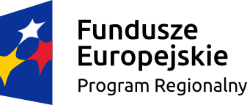 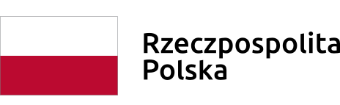 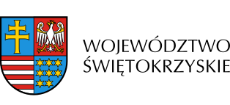 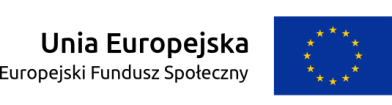 Dokumenty i oświadczenia składane z ofertąDokumenty i oświadczenia składane z ofertąOświadczenie woli (Oferta) zawieraOświadczenie woli (Oferta) zawiera1.Ofertę cenową zgodną z załączonym formularzem ofertowym, którego wzór stanowi załącznik nr 1 do niniejszej SIWZ.2.Pełnomocnictwo - jeżeli oferta wraz z oświadczeniami składana jest przez pełnomocnika należy do oferty załączyć pełnomocnictwo upoważniające pełnomocnika do tej czynności.3.Wykonawca, który polega na zasobach innych podmiotów składa wraz z ofertą oświadczenie podmiotu o udostępnieniu zasobów wskazujące na okoliczności opisane w 12.3 pkt. 12.3.1÷12.3.4 5. Oświadczenia zgodnie z załącznikami 2 i 3Dokumenty i oświadczenia składane przez Wykonawcę z najwyższą punktacją na wezwanie ZamawiającegoDokumenty i oświadczenia składane przez Wykonawcę z najwyższą punktacją na wezwanie ZamawiającegoPotwierdzenie oświadczenia woli (Oferty) zawieraPotwierdzenie oświadczenia woli (Oferty) zawiera1.„szczegółowy opis oferowanego opisu oferowanego przedmiotu zamówienia” wraz z kartami katalogowymi/technicznymiNr kryteriumOpis kryteriów ocenyZnaczenie 1Cena brutto85%= 85pkt.2Okres dostawy10% = 10pkt.3Okres rękojmi i gwarancji na przedmiot zamówienia5% = 5pkt.Lp.KryteriumZnaczenie procentowe kryteriumMaksymalna ilość punktów jakie może otrzymać oferta za dane kryterium1Cena brutto:Liczba punktów = Cn/Cb x 60Gdzie:- Cn – najniższa cena spośród wszystkich ofert nie odrzuconych- Cb – cena oferty badanej - 60 wskaźnik stały85%85pkt.2. Okres dostawy:Do 15.12.2020r.-  0pkt.Do 21 dni od podpisania umowy – 5pkt.Do 14 dni od podpisania umowy – 10pktInformację należy wskazać w formularzu ofertowym10%10 pkt.2. Okres rękojmi i gwarancji na przedmiot zamówienia.Za udzielenie rękojmi i gwarancji na okres:24 miesięce wykonawca otrzyma – 0pkt.25-36 miesięcy wykonawca otrzyma – 2pkt.37 i więcej miesięcy wykonawca otrzyma – 5 pktInformację należy wskazać w formularzu ofertowym5%5 pkt.